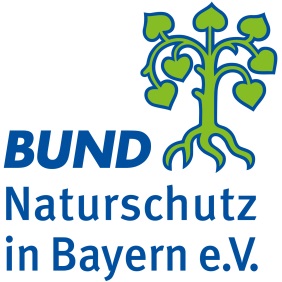 Einladung zum nächsten Repair Café-Treff
der BN-Kreisgruppe inHammelburg
Was macht man mit einem Stuhl, an dem ein Bein kaputt ist?Mit einem Toaster, der nicht mehr funktioniert?Wegwerfen? Denkste!Es liegt schon genügend Müll auf den Halden und jeder neue Einkauf kostet Geld, ganz zu schweigen von der Energie und den Resourcen, die in jedem neuen Teil stecken. Warum also nicht mal versuchen zu reparieren? ‚Die Reihe „Repair Cafés“ im Landkreis Bad Kissingen im Herbst 2018 geht weiter! Wieder veranstaltet die Ortsgruppe Nüdlingen des Bund Naturschutzes gemeinsam mit erfahrenen Akteuren des Vereins „Repair Café Schweinfurt“ ein Repair Café. Weil beim letzten Mal die Nachfrage so groß war, haben wir dieses Mal noch weitere Reparateure gewinnen können, unter anderem auch einen Nähmaschinenspezialisten. Wann? Samstag, 21. 09. 2019Wo? Markthalle Hammelburg direkt hinter dem Rathaus am  ButtenmarktUhrzeit? 10:00 bis 14:00 UhrWie funktioniert es?Sie bringen Ihre kaputten Gegenstände mit und die Spezialisten vor Ort sehen, was zu machen ist. Alle Reparaturen, die innerhalb einer halben Stunde durchgeführt werden können, werden an Ort und Stelle gemacht. Natürlich gibt es Kaffee und Kuchen, um Ihnen die Wartezeit zu verkürzen. Sollte die Reparatur länger dauern, kann mit den Reparateuren eventuell ein Nachfolgetermin vereinbart werden.  Was können Sie mitbringen?MÖBEL • ELEKTRISCHE GERÄTE•SPIELZEUG • FAHRRÄDER • NÄHMASCHINEN • UND SO WEITERWir bitten alle Interessierten, nur ein Gerät zum Reparieren mitzubringen, sonst können wir unseren Zeitplan nicht einhalten, Bitte KEINE HANDYS und KEINE COMPUTERKosten:  Die Reparaturen werden gegen Spende durchgeführt.Mögliche Ersatzteile müssen vor Ort bezahlt werden. Fragen?Dann rufen Sie an:0160-5062177Wir freuen uns auf Ihr Kommen!Elisabeth Assmann